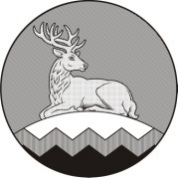 АДМИНИСТРАЦИЯ УРУС-МАРТАНОВСКОГОМУНИЦИПАЛЬНОГО РАЙОНАХЬАЛХА-МАРТАН МУНИЦИПАЛЬНИ К1ОШТАНАДМИНИСТРАЦИПОСТАНОВЛЕНИЕОб утверждении Методики прогнозирования поступлений по источникам финансирования дефицита бюджета Урус-Мартановского муниципального районаВ соответствии со статьей 160.2 Бюджетного кодекса Российской Федерации, Постановлением Правительства Российской Федерации от 26 мая 2016 года № 469 «Об общих требованиях к методике прогнозирования поступлений по источникам финансирования дефицита бюджета», решением Совета депутатов Урус-Мартановского муниципального района «Об утверждении Положения о бюджетном процессе в Урус-Мартановском муниципальном районе» Администрация Урус-Мартановского муниципального района п о с т а н о в л я е т:1. Утвердить прилагаемую методику поступлений по источникам финансирования дефицита бюджета Урус-Мартановского муниципального района (далее – Методика) согласно приложению.2. Опубликовать настоящее постановление на официальном интернет-сайте Администрации Урус-Мартановского муниципального района.3. Контроль за исполнением настоящего постановления возложить на первого заместителя главы администрации Урус-Мартановского муниципального района Р.А. Заурбекова.4. Настоящее постановление вступает в силу со дня его официального опубликования.ПРИЛОЖЕНИЕк постановлению администрации Урус-Мартановского муниципального района Чеченской Республикиот 13.12.2022г. №107Методикапрогнозирования поступлений по источникам финансирования дефицита бюджета Урус-Мартановского муниципального районаОбщие положенияНастоящая Методика, разработанная в соответствии со статьей 160.2 Бюджетного кодекса Российской Федерации, Постановлением Правительства Российской Федерации от 26 мая 2016 года № 469 «Об общих требованиях к методике прогнозирования поступлений по источникам финансирования дефицита бюджета», определяет основные принципы прогнозирования поступлений по источникам финансирования дефицита бюджета Урус-Мартановского муниципального района.Цели и задачи методики прогнозированияМетодика прогнозирования направлена на повышение качества планирования бюджета Урус-Мартановского муниципального района. Методика прогнозирования определяет порядок осуществления бюджетных полномочий главным администратором источников финансирования дефицита бюджета Урус-Мартановского муниципального района – Финансовым управлением Урус-Мартановского муниципального района, в части операций с источниками финансирования дефицита бюджета.Перечень поступлений по источникам финансирования дефицита бюджета Урус-Мартановского муниципального районаГлавный администратор источников финансирования дефицита бюджета Урус-Мартановского муниципального района – Финансовое управление Урус-Мартановского муниципального района, выполняет бюджетные полномочия в части прогнозирования поступлений по следующим источникам финансирования дефицита бюджета Урус-Мартановского муниципального района:Методы прогнозирования.При прогнозировании поступлений по источникам финансирования дефицита бюджета Урус-Мартановского муниципального района используется метод прямого счета.Остатки бюджетных средств формируются за счет остатков средств, образовавшихся на начало текущего финансового года, доходов бюджета, дополнительно полученных и не использованных в ходе исполнения бюджета, экономии в расходах.Изменение остатков средств на счетах по учету средств бюджетаФормула расчета: ИОСБ = (-Д) + Р, где:ИОСБ – Изменение остатков средств на счетах по учету средств бюджета; Д – прогнозный объем поступлений доходов в бюджет Урус-Мартановского муниципального района в соответствующем финансовом году. Р – прогнозный объем кассовых выплат из бюджета Урус-Мартановского муниципального района в соответствующем финансовом году. Увеличение прочих остатков денежных средств бюджета Формула расчета: УВОСБ = (-Д), где:УВОСБ – увеличение прочих остатков денежных средств бюджета Урус-Мартановского муниципального района;Д – прогнозный объем поступлений доходов в бюджет Урус-Мартановского муниципального района в соответствующем финансовом году.Уменьшение прочих остатков денежных средств бюджетов муниципальных районовФормула расчета: УМОСБ = Р, где:УМОСБ – уменьшение прочих остатков денежных средств бюджета Урус-Мартановского муниципального района;Р – прогнозный объем кассовых выплат из бюджета Урус-Мартановского муниципального района в соответствующем финансовом году.13  12   2022 г.г. Урус-Мартан№107Глава администрацииШ.А. КуцаевКод бюджетной классификации источников финансирования дефицита бюджетаНаименование кодов бюджетной классификации источников финансирования дефицита бюджета 12104 01 05 02 01 05 0000 510Увеличение прочих остатков денежных средств бюджетов муниципальных районов104 01 05 02 01 05 0000 610Уменьшение прочих остатков денежных средств бюджетов муниципальных районов104 01 05 00 00 00 0000 000Изменение остатков средств на счетах по учету средств бюджетов